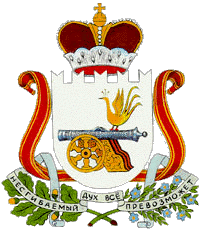    СОВЕТ ДЕПУТАТОВ  СТУДЕНЕЦКОГО  СЕЛЬСКОГО  ПОСЕЛЕНИЯ                      ШУМЯЧСКОГО  РАЙОНА  СМОЛЕНСКОЙ  ОБЛАСТИРЕШЕНИЕОт  21 сентября  2015 года                                                                                № 6В соответствии с частью 3 статьи  9 Регламента Совета депутатов Студенецкого сельского поселения Шумячского района Смоленской области для проведения тайного голосования по избранию Главы  муниципального образования Студенецкого сельского поселения Шумячского района Смоленской области из состава депутатов Совета депутатов Студенецкого сельского поселения Шумячского района Смоленской области и определения его результатов Совет депутатов Студенецкого сельского поселения Шумячского района Смоленской областиРЕШИЛ:1. Избрать счетную комиссию для проведения тайного голосования по избранию Главы муниципального образования Студенецкого сельского поселения Шумячского района Смоленской области из состава депутатов Совета депутатов Студенецкого сельского поселения Шумячского района Смоленской области в составе 3-х человек.2. Утвердить следующий состав счетной комиссии:1) Соловьев С.Ф. 2) Чобану С.М.3) Вернова З.В.Глава муниципального образованияСтуденецкого сельского поселенияШумячского района Смоленской области                                         Н.М. ПановаО создании счетной комиссии